Инструкция по установкеПрограммный комплекс Bot-Trek TDS предназначен для автоматизированного обнаружения компьютерных атак (вторжений) и вредоносного ПО в сетевом трафике при помощи сигнатурного метода выявления атак и эвристического анализа. Изделие устанавливается на границе сети с целью повышения уровня защищенности ИС, ЦОД, серверов и коммуникационного оборудования, АРМ пользователей.Сигнатурный анализ трафика выполняется программным комплексом в соответствии с регулярно обновляемым классификатором угроз, созданным на основе лучших мировых практик реагирования на инциденты информационной безопасности, расследований, экспертиз. Источником данных для классификатора являются не только открытые/специализированные Интернет-ресурсы, но и результаты работы подразделений разработчика изделия в указанных выше видах деятельности. Эвристический анализ трафика выполняется в соответствии с собственной базой правил анализа и выявления аномалий в сетевом трафике.Программный комплекс Bot-Trek TDS детектирует следующие вторжения – Trojan-Activity, Банковские трояны (Banking), POS-трояны (POS), APT-трояны, Бэкдор-трояны (Backdoor), Нежелательное ПО (Unwanted), Связка эксплойтов (EK), Подозрительная активность (Suspicious), DDoS-трояны, Программы-вымогатели (Ransomware).Изделие функционирует в среде операционной системы специального назначения «Astra Linux Special Edition» РУСБ.10015-01 (версия 1.6) Релиз «Смоленск» на отдельно выделенном сервере СОВ.Для функционирования подсистемы аудита и базы данных системы обнаружения вторжений используется СУБД PostgreSQL версия 9.6 (входит в состав операционной системы специального назначения «Astra Linux Special Edition» РУСБ.10015-01 (версия 1.6) Релиз «Смоленск»).Для хранения базы решающих правил используется файловая система ОС «Astra Linux Special Edition».Для хранения событий, генерируемых сенсором, еще не попавших в базу, используется Redis – сетевое журналируемое хранилище данных типа «ключ - значение» (входит в состав операционной системы специального назначения «Astra Linux Special Edition» РУСБ.10015-01 (версия 1.6) Релиз «Смоленск»).УстановкаДля установки компонентов изделия администратор должен обладать навыками работы в системе UNIX/Linux. Комплектация поставки/дистрибутиваСостав дистрибутива приведен в таблице 1.Таблица 1Список файлов и их описание приведен в таблице 2.Таблица 2 Порядок установкиПоследовательность установки программы приведена ниже:Выполнение предварительной подготовки.Настройка локали; Установка зависимостей. Установка Suricata. Установка tds-registry. Установка tds-shell. Установка sensor-api.Установка web.Предварительная подготовка к установкеУстановка изделия осуществляется на сервер СОВ с установленной ОС «Astra Linux Special Edition». Пользователь root создается при установке ОС.При установке ОС «Astra Linux Special Edition» необходимо задать пароль учетной записи ОС root. Данная учетная запись root используется при установке изделия.В случае если ОС «Astra Linux Special Edition» не установлена на техническое средство необходимо выполнить следующие действия:Вставить в CD/DVD привод диск с ОС «Astra Linux Special Edition».Скопировать образ ОС «Astra Linux Special Edition» на жесткий диск:dd if=/dev/cdrom of=/opt/cd.iso bs=1M Создать папку для монтирования ISO файла установочного диска:mkdir /opt/repo Монтировать ISO файл в созданную папку:mount -o loop /opt/cd.iso /opt/repoВставить в CD/DVD привод диск разработчиков.Скопировать образ диска разработчиков ОС «Astra Linux Special Edition» на жесткий диск:dd if=/dev/cdrom of=/opt/cd-dev.iso bs=1M Создать папку для монтирования ISO файла диска разработчиков:mkdir /opt/repo-dev Монтировать ISO файл в созданную папку:mount -o loop /opt/cd-dev.iso /opt/repo-dev Указать репозитории в /etc/apt/sources.list:deb file::///opt/repo smolensk contrib main non-free deb file::///opt/repo-dev smolensk contrib main non-free  Обновить репозитории:apt-get update Установка ПК Bot-Trek TDSПеред установкой ПК Bot-Trek TDS необходимо:проверить правильность подключения клавиатуры и монитора к серверу;проверить наличие CD/DVD привода в составе сервера, в случае отсутствия необходимо подключить переносной CD/DVD привод;вставить CD-диск с дистрибутивом изделия в CD/DVD привод;нажать комбинацию клавиш Ctrl+Alt+F2 для перехода в консольный режим и ввести имя и пароль пользователя root.После ввода данных пользователя root будет предоставлен доступ к командной строке ОС.Установка ПК Bot-Trek TDS выполняется только с помощью установочного скрипта install.sh, который находится в корне дистрибутива ПК Bot-Trek TDS. Запуск скрипта необходимо осуществлять под пользователем root. Для установки изделия выполнить следующие действия:монтировать CD-диск с дистрибутивом;найти на CD-диске с дистрибутивом скрипт install.sh;запустить скрипт install.sh;В процессе установки появится всплывающее окно с подтверждением установки пакетов. Подтвердить установку.Текст скрипта install.sh#!/bin/bash # Create paths mkdir -p /etc/suricata/gib-rules/ mkdir -p /opt/tds mkdir -p /var/lib/tds if [ ! -f /var/lib/tds/registry ]; then echo -e "{\n \"appliance_type\": \"sensor\"\n}" > /var/lib/tds /registry fi # Install requirements for API and Shell apt-get install -yqq dialog python3-yaml redis-server postgresql-9.6 python3-requests python3-pip python3-psutil python3-psycopg2 python3-redis acl libhiredis0.13 libhyperscan4 libluajit-5.1-2 libnetfilter-log1 libltdl7 libpcap0.8 libgeoip1 libjansson4 libevent-pthreads-2.0-5 libnet1 libnetfilter-queue1 libpython-stdlib libpython2.7-minimal libpython2.7- stdlib python python-minimal python-simplejson python2.7 python2.7-minimal ethtool # Install libhtp dpkg -i libhtp/libhtp2_*.deb # Install Suricata dpkg -i suricata/suricata_*.deb # Install Suricata rules dpkg -i suricatarules/suricatarules_*.deb # PyReq pip3 install wheel --no-deps requirements/*.whl # Install tds-registry dpkg -i tds-registry/tds-registry_*.deb # Install shell dpkg -i tds-shell/tds-shell_*.deb # Install Sensor API dpkg -i tds-api-common/sensor-api_*.deb # Install Sensor Web interface dpkg -i sensor-cert-web/*.deb # Configure logrotate cp logrotate/* /etc/logrotate.d/ # Add tds user tds useradd -m -p tds -s /usr/sbin/tds-shell tds echo "tds ALL=(root) NOPASSWD:/opt/tds/tds-shell/tds_shell.py" >> /etc /sudoers # Start services systemctl start sensor-api.service systemctl start sensor-cert-alerts.service systemctl start sensor-cert-web.service systemctl enable sensor-api.servicesystemctl enable sensor-cert-alerts.servicesystemctl enable sensor-cert-web.service Примечание. Скрипт install.sh выполняет действия, описанные ниже.Установка зависимостейПрописание локалейsudo echo -e 'LANGUAGE=en_US.UTF-8\nLC_ALL=en_US.UTF-8\nLANG=en_US. UTF-8\nLC_TYPE=en_US.UTF-8\n' >> /etc/default/locale sudo locale-gen en_US.UTF-8 sudo dpkg-reconfigure -f noninteractive localeУстановка зависимостей (системных пакетов) из состава ОС «Astra Linux Special Edition»:sudo apt-get -yqq install postgresql-9.6 python3-redis python3-psutil python3-psycopg2 python3-yaml python3-virtualenv python3-pip python3- requests acl dialog libltdl7 geoip-database libgeoip1 libhiredis0.13 libhyperscan4 libluajit-5.1-2 libluajit-5.1-common libnetfilter-log1 libpcap0.8 ethtool redis-server libjansson4Установка зависимостей (внешних пакетов) с CD-диска с дистрибутивом. Установку зависимостей необходимо проводить в следующем порядке:python3 -m pip install requirements/build/pytz-2018.4-py3-none-any. whl python3 -m pip install requirements/build/pythondialog-3.4.1-py3-noneany.whl python3 -m pip install requirements/build/terminaltables-3.1.0-py3- none-any.whl python3 -m pip install requirements/build/Werkzeug-0.14.1-py2.py3- none-any.whl python3 -m pip install requirements/build/MarkupSafe-1.0-cp35-cp35mlinux_x86_64.whl python3 -m pip install requirements/build/click-6.7-py2.py3-none-any. whl python3 -m pip install requirements/build/itsdangerous-0.24-py3-noneany.whl python3 -m pip install requirements/build/Jinja2-2.10-py2.py3-noneany.whl python3 -m pip install requirements/build/Flask-1.0.2-py2.py3-noneany.whl python3 -m pip install requirements/build/Django-2.0.6-py3-none-any. whl Установка SuricataУстановить зависимости Suricata:dpkg -i libhtp/libhtp2_0.5.26-1_amd64.deb Установить Suricata:dpkg -i suricata/suricata_4.0.4-2_amd64.deb Установить правила Suricata:dpkg -i suricatarules/suricatarules_1.0.13-1199_all.deb Настроить ротацию логов для Suricata путем создания файла suricata в директории /etc/logrotate.d/ и добавлению в него следующих настроек: /var/log/suricata/http.log { daily missingok rotate 14 compress delaycompress notifempty create 640 root adm sharedscripts postrotate /bin/kill -HUP $(cat /var/run/suricata.pid) endscript } /var/log/suricata/stats.log{ daily missingok rotate 14 compress delaycompress notifempty create 640 root adm sharedscripts postrotate /bin/kill -HUP $(cat /var/run/suricata.pid) endscript } /var/log/suricata/fast.log { daily missingok rotate 14 compress delaycompress notifempty create 640 root admsharedscripts postrotate /bin/kill -HUP $(cat /var/run/suricata.pid) endscript } /var/log/unified_purge.log { daily rotate 12 missingok compress } /var/log/suricata/eve.json { monthly rotate 6 missingok compress delaycompress notifempty create 640 root adm sharedscripts postrotate /bin/kill -HUP $(cat /var/run/suricata.pid) endscript } /var/log/suricata/stats.json { daily missingok rotate 14 compress delaycompress notifempty create 640 root adm sharedscripts postrotate /bin/kill -HUP $(cat /var/run/suricata.pid) endscript }Установка tds-registryУстановить tds-registry:dpkg -i tds-registry/tds-registry_1.1.4-1_all.deb Создать конфигурационный файл для registry:echo -e "{\n \"appliance_type\": \"sensor\"\n}" > /var/lib/tds /registryУстановка tds-shellУстановить пакет tds-shell:dpkg -i tds-shell/tds-shell_0.1_all.deb  Создать пользователя tds:useradd -m -p tds -s /usr/sbin/tds-shell tds echo "tds ALL=(root) NOPASSWD:/opt/tds/tds-shell/tds_shell.py" >> /etc /sudoersУстановка sensor-apiУстановить пакет tds-api-common:dpkg -i tds-api-common/sensor-api_1.0.20-1_all.debУстановка webУстановить пакет sensor-cert-web:dpkg -i sensor-cert-web/sensor-cert-web_0.1.0_all.deb # sensor_db, postgres, admin , , .Настройка Для настройки, проверки и восстановления работоспособности изделия используется текстовая консоль, предоставляющая доступ к возможностям диагностики и настройки изделия.Чтобы войти в текстовую консоль с сервера СОВ необходимо нажать на клавиатуре комбинацию клавиш «Ctrl+Alt+F2». С правами root ввести команду:su – tdsна экране появится запрос на ввод имени и пароля пользователя (имя и пароль пользователя по умолчанию tds/tds). После чего будет произведен вход в командную среду пользователя tds (Пользователь tds создается на этапе установки изделия).Чтобы войти в текстовую консоль удаленно с АРМ администратора необходимо ввести IP-адрес изделия, полученный в ходе настройки изделия, в терминальный клиент. В ответ на запрос ввести имя и пароль пользователя (имя и пароль пользователя по умолчанию tds/tds).Настройка изделия состоит из следующих действий:Настройка интерфейса управления.Настройка интерфейсов анализа трафика.Создание учетных записей.Настройка NTP серверов. Перед настройкой настоятельно рекомендуется изменить пароль для служебной учетной записи, используемой для взаимодействия функциональных компонентов СОВ с базой данных, устанавливаемый по умолчанию. Для этого необходимо выполнить следующие действия:если уже был произведен вход в текстовую консоль, то необходимо выйти из нее;войти в операционную систему с правами root выполнив команду:sudo suизменить пароль в конфигурационном файле для пользователя ADMIN в поле PASSWORD выполнив команду:nano sensor-web-cert/configs/registryизменить пароль в базе данных выполнив команду:sudo -u admin psql sensor_dbпосле чего откроется консоль PostgeSQL;ввести:ALTER USER admin WITH PASSWORD “новый пароль”выйти из консоли PostgeSQL нажатием комбинации клавиш Ctrl+Z.Настройка интерфейса управления Существует два варианта настройки интерфейса управления: По протоколу DHCP.Вручную.Настройка интерфейса управления по протоколу DHCPВойти в текстовую консоль под пользователем tds (Пользователь tds создается на этапе установки изделия).В стартовом окне текстовой консоли выбрать Enter the shell 
(рис. 1).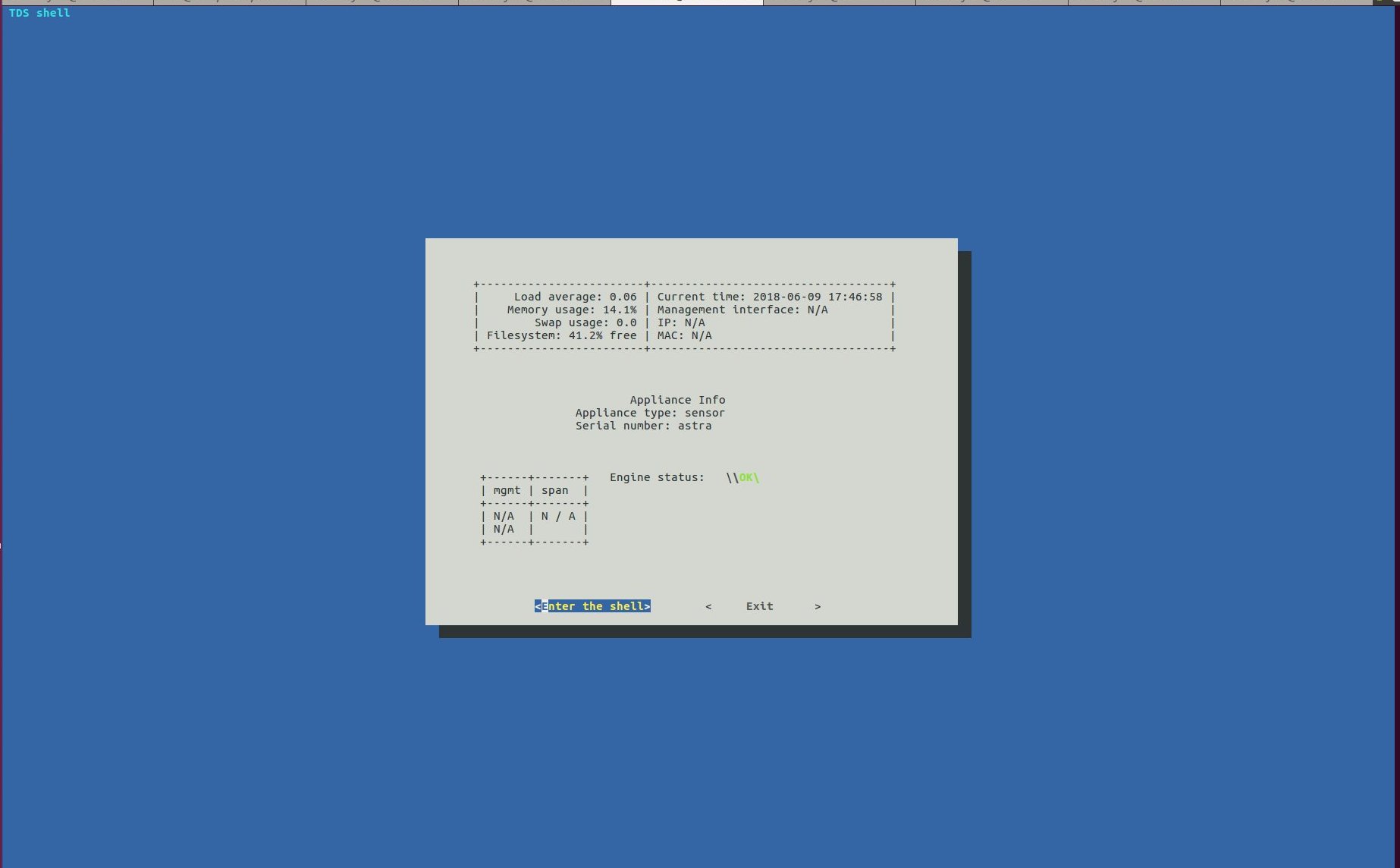 Рис. 1Изменить пароль пользователя tds в соответствии с правилами формирования паролей, для чего в окне «Choose one of the options:» выбрать «Change password» 
(рис. 2). 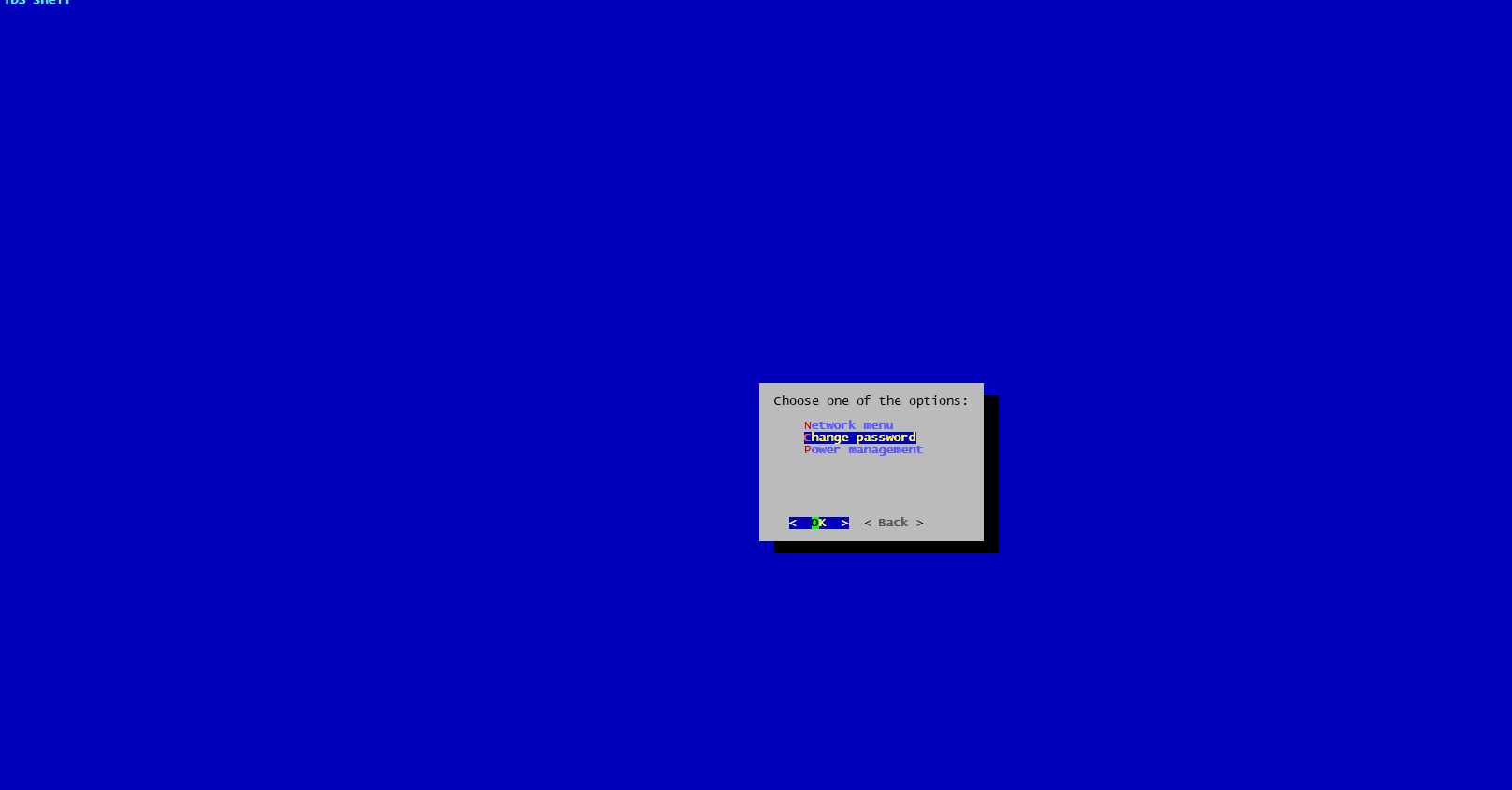 Рис. 2Подтвердить смену пароля нажатием Yes (рис. 3).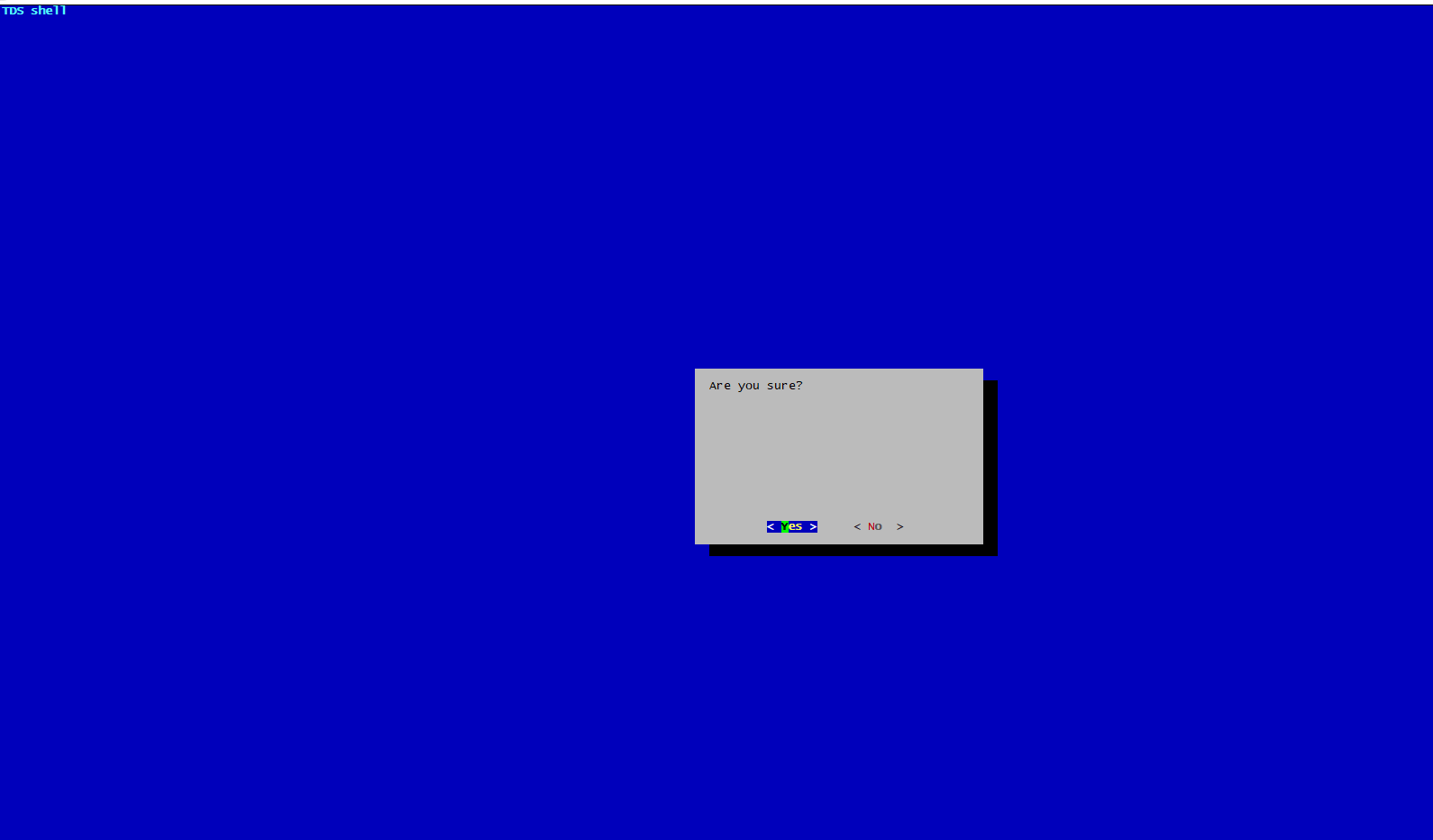 Рис. 3В ответ на запрос системы ввести старый пароль и дважды ввести новый пароль.В случае если пароль не соответствует политике безопасности программа выдаст предупреждение о невозможности смены пароля (рис. 4).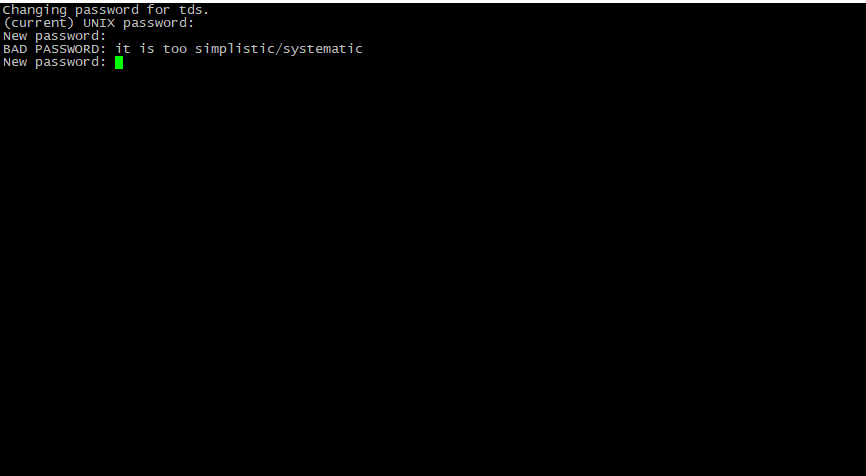 Рис. 4Выбрать «Network menu» (сетевое меню) (рис. 5).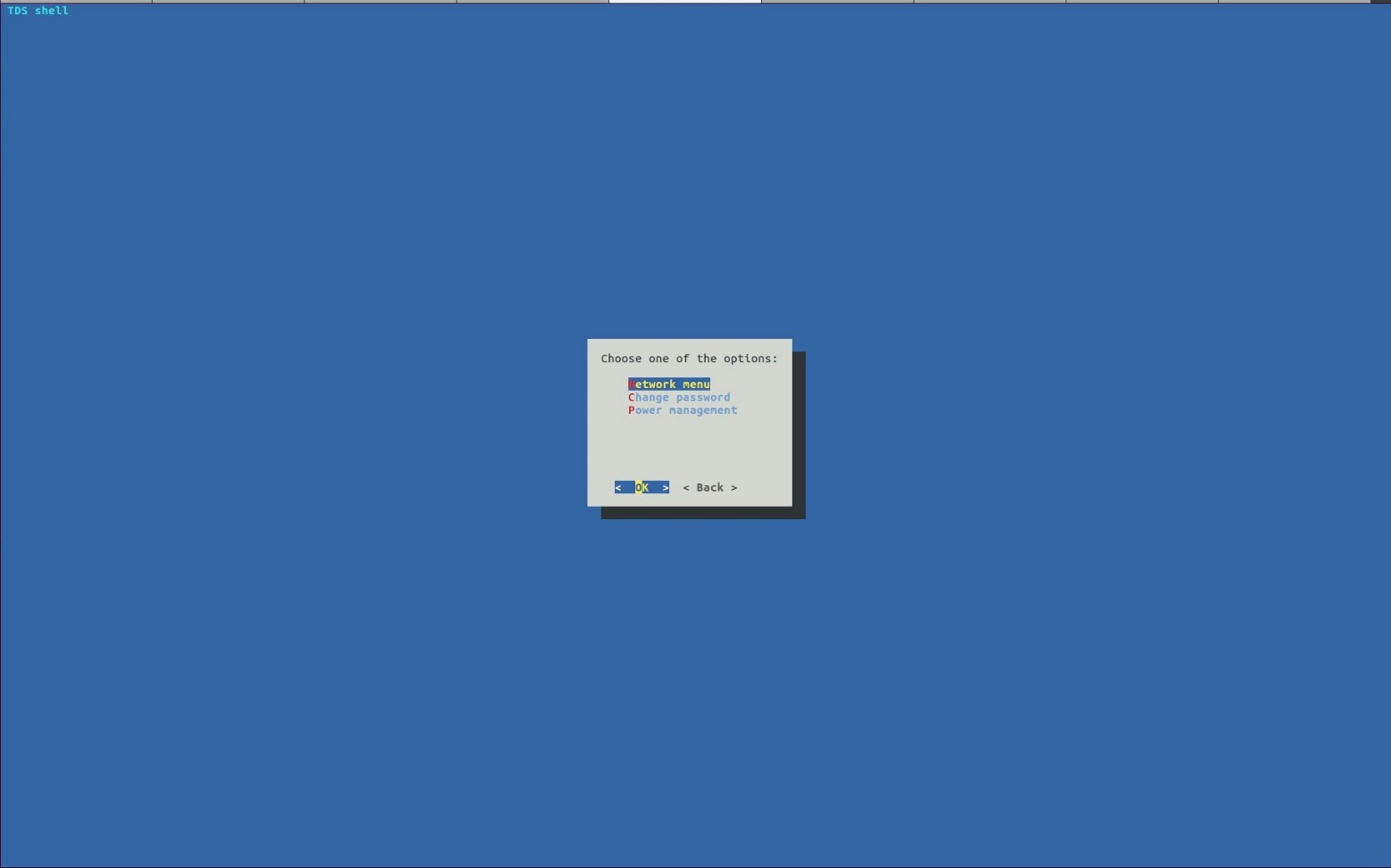 Рис. 5Выбрать «Configure network» (Настройка сети) и нажать «Ок» (рис. 6).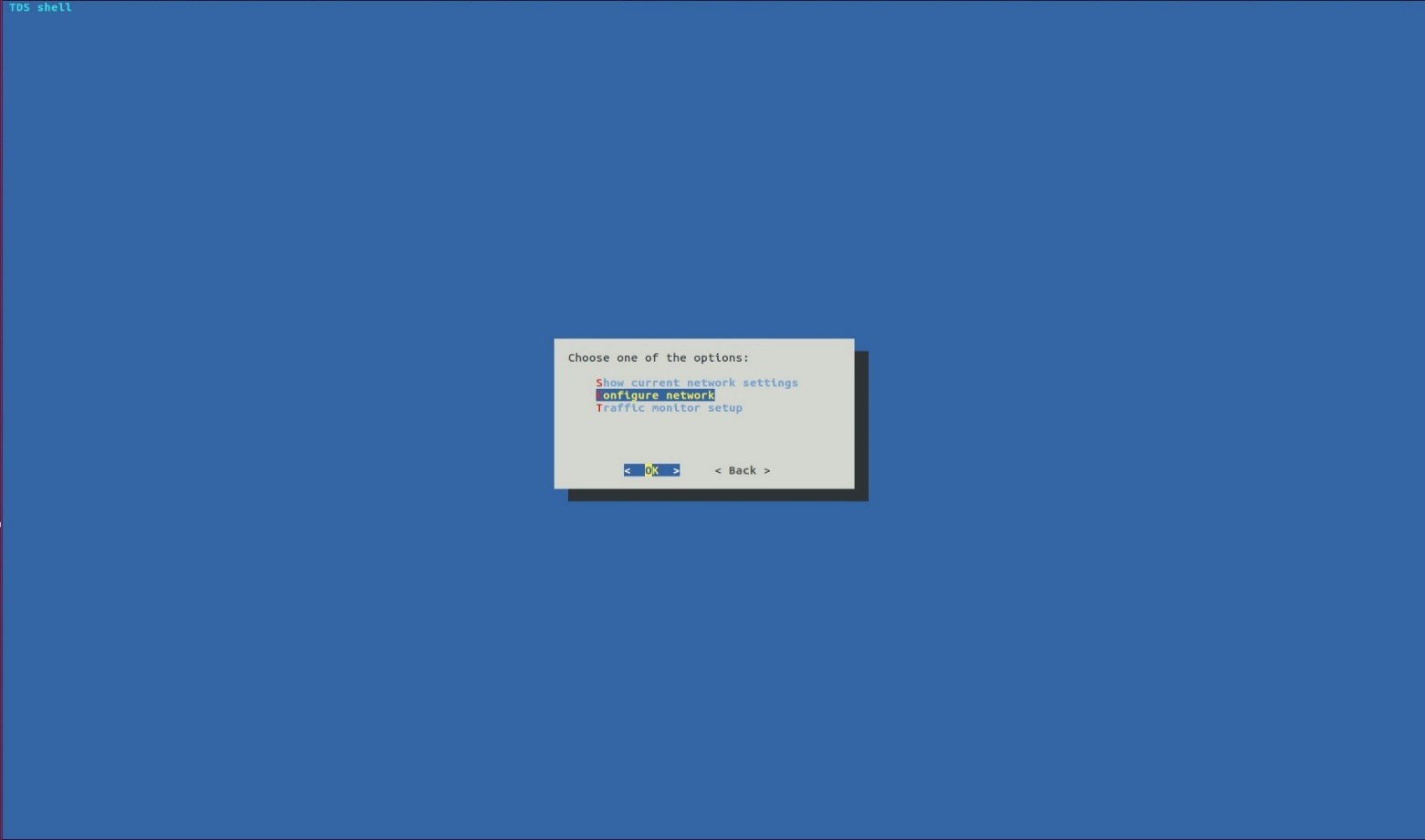 Рис. 6Подтвердить выбор, нажав кнопку «Да» (рис. 7).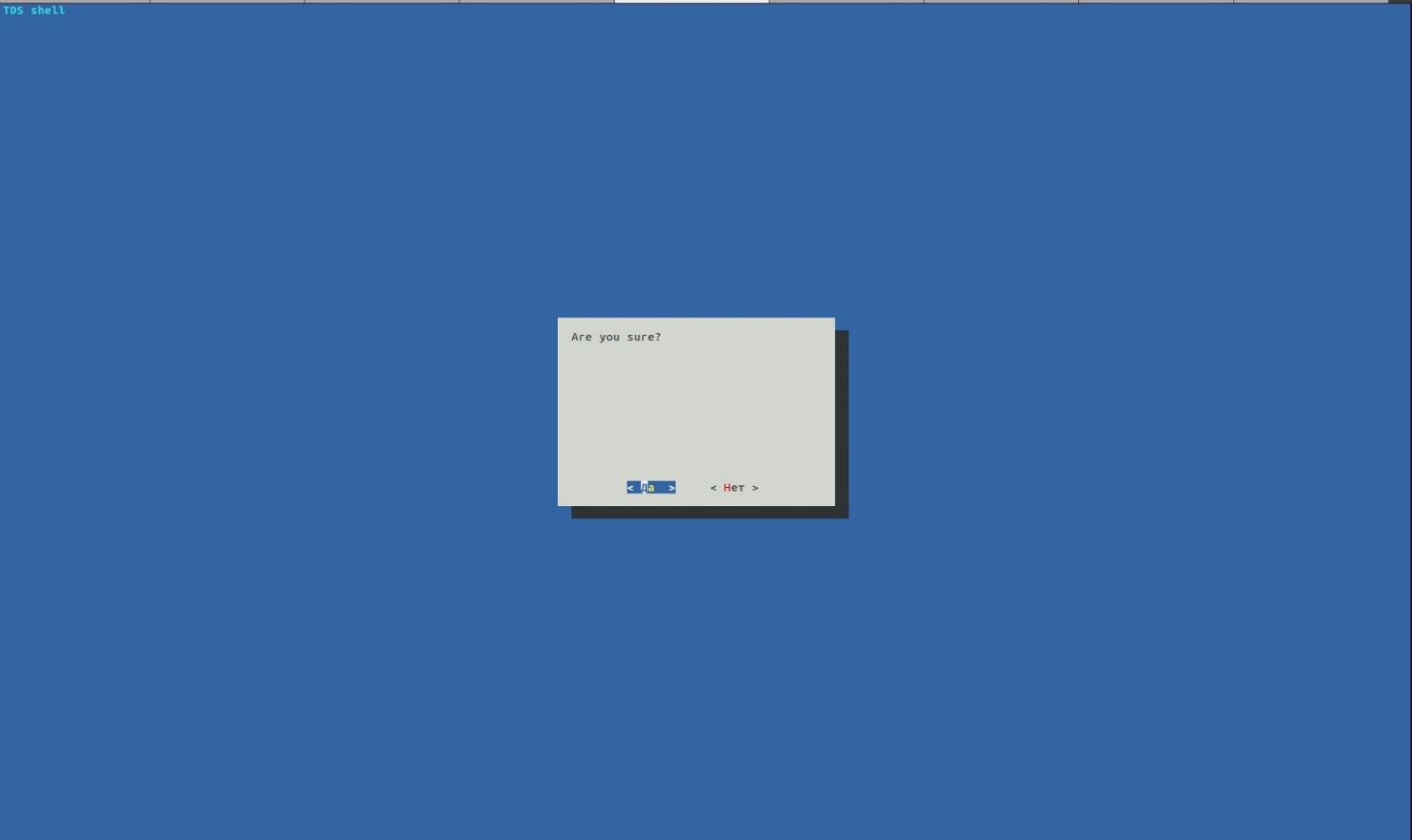 Рис. 7В всплывающем окне «Choose IP address configuration» (Выбрать конфигурацию IP-адреса) выбрать DHCP (рис. 8).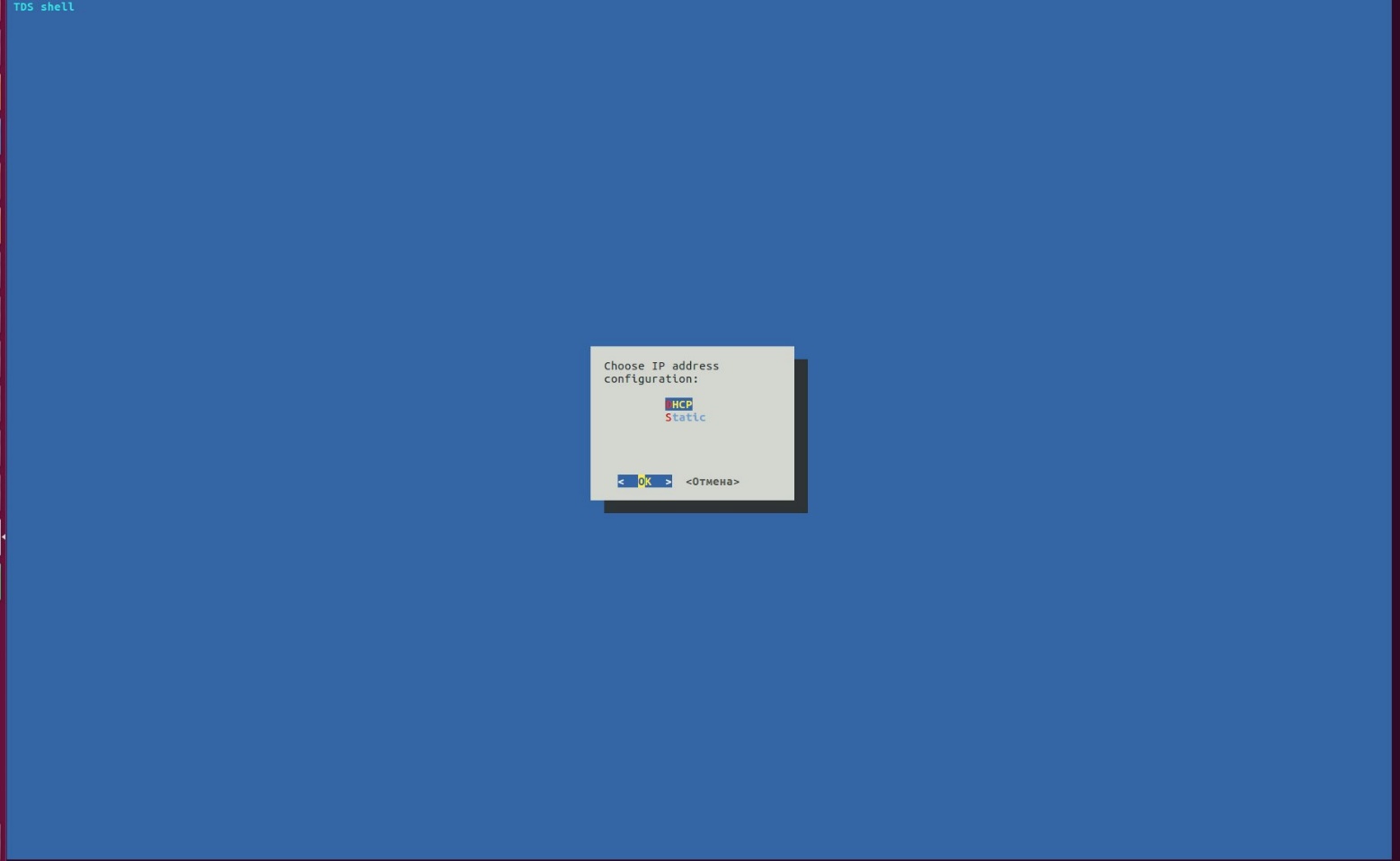 Рис. 8Настройка интерфейса управления вручнуюВойти под пользователем tds (Пользователь tds создается на этапе установки изделия).В стартовом окне текстовой консоли выбрать Enter the shell (рис. 9).Рис. 9Выбрать «Network menu» (рис. 10).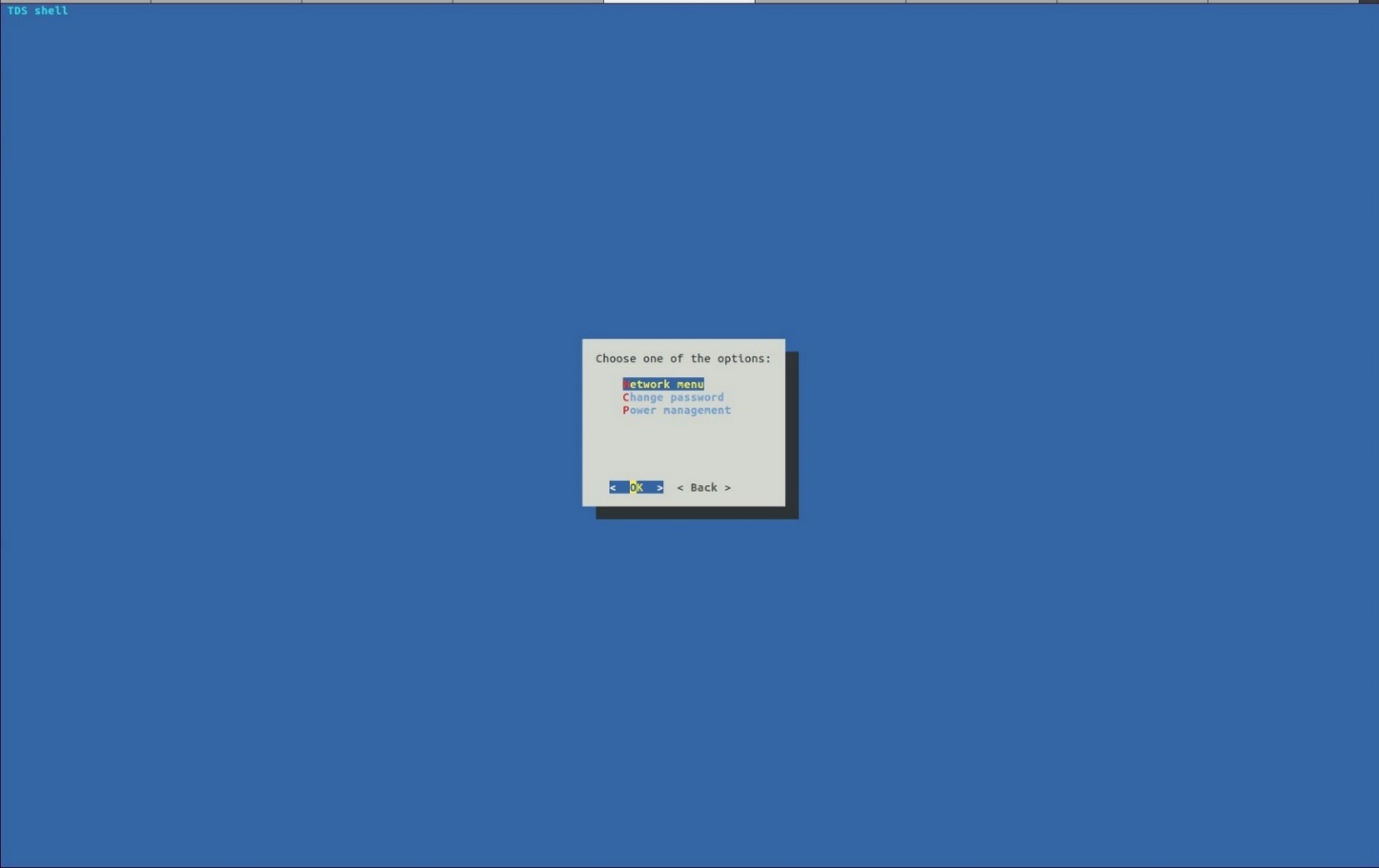 Рис. 10Выбрать «Configure network» и нажать «Ок» (рис. 11).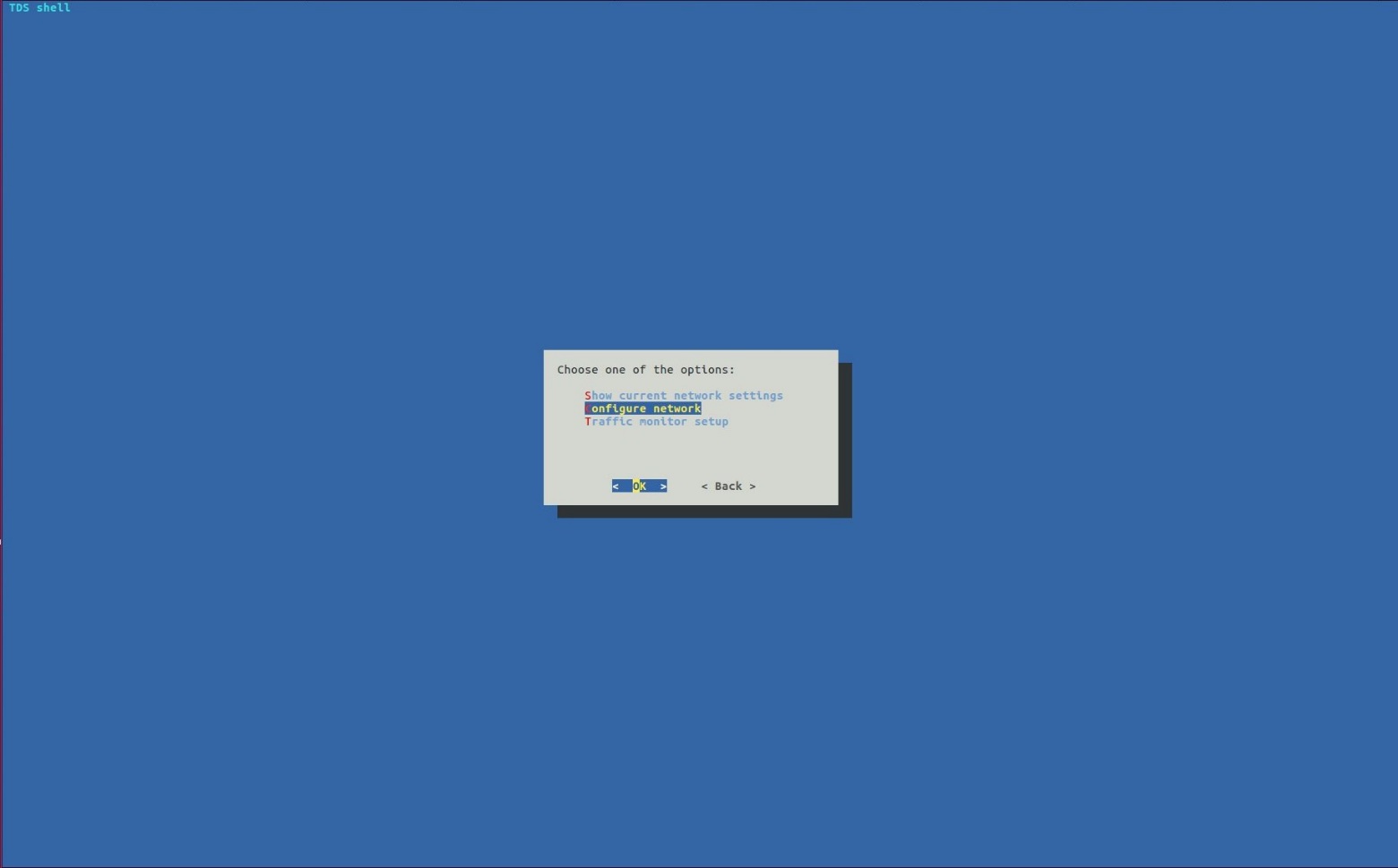 Рис. 11Подтвердить выбор, нажав кнопку «Да» (рис. 12).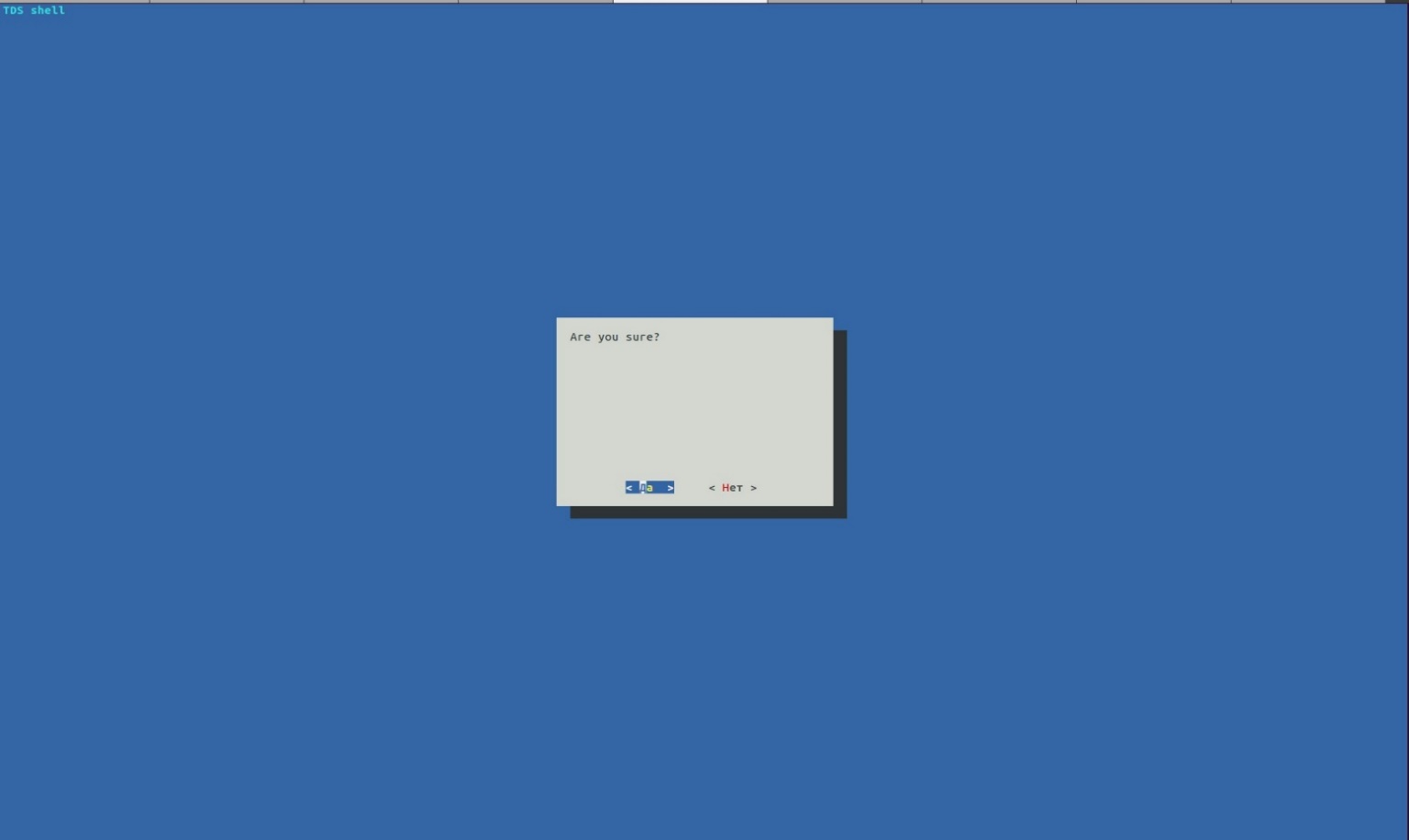 Рис. 12Выбрать «Static» (рис. 13).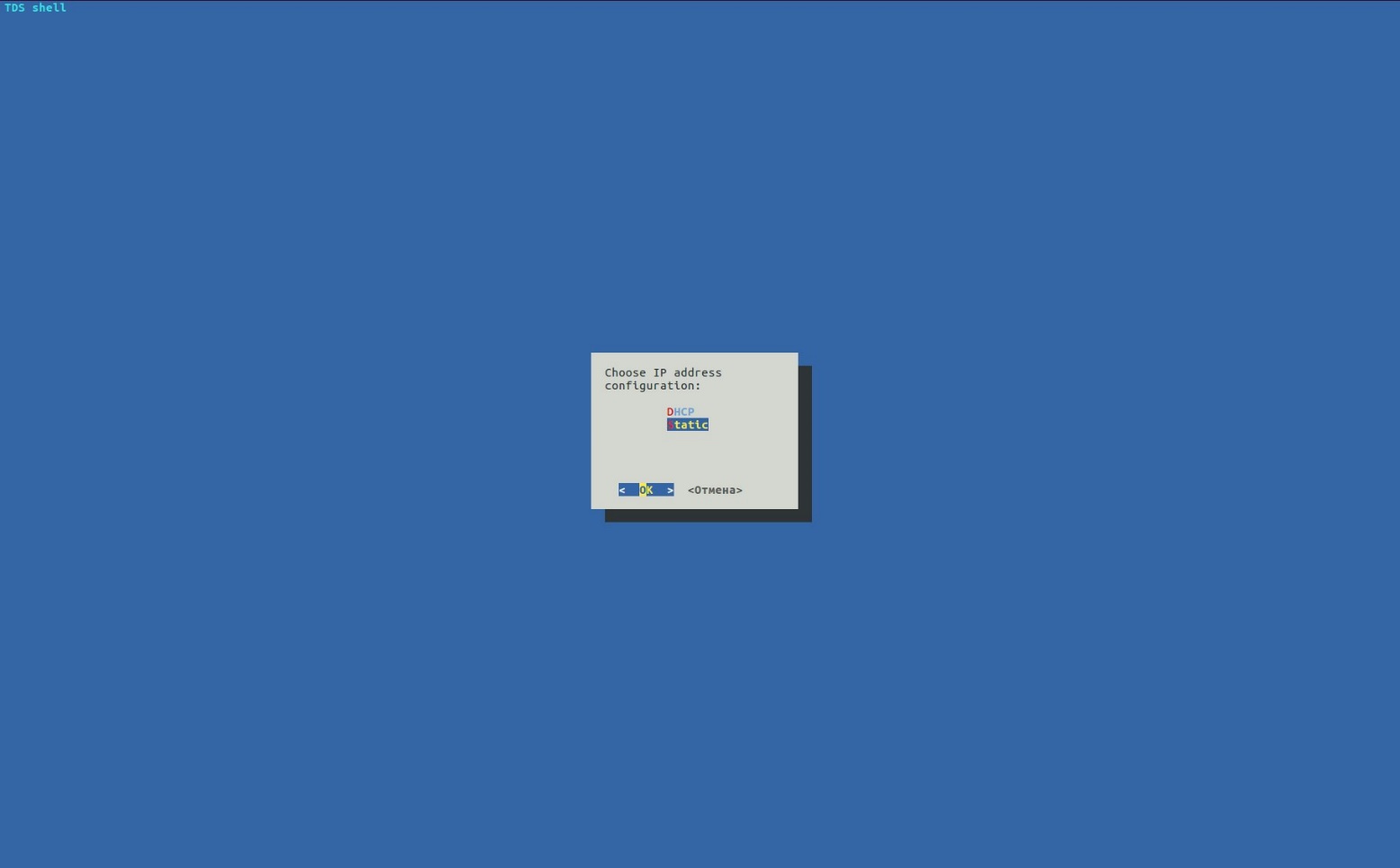 Рис. 13Ввести IP-адрес интерфейса и нажать «ОК» (рис. 14). 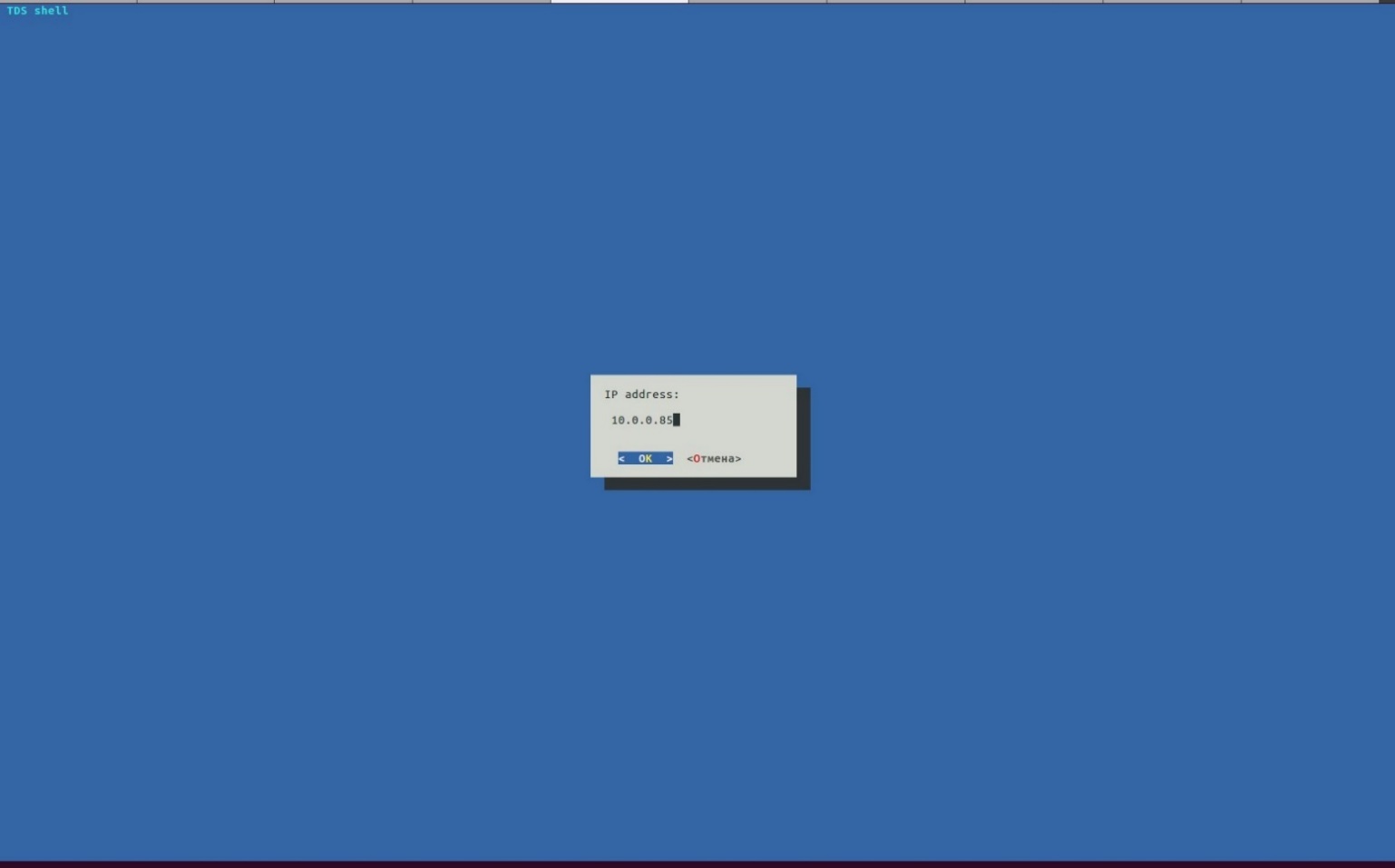 Рис. 14Ввести маску подсети (рис. 15). 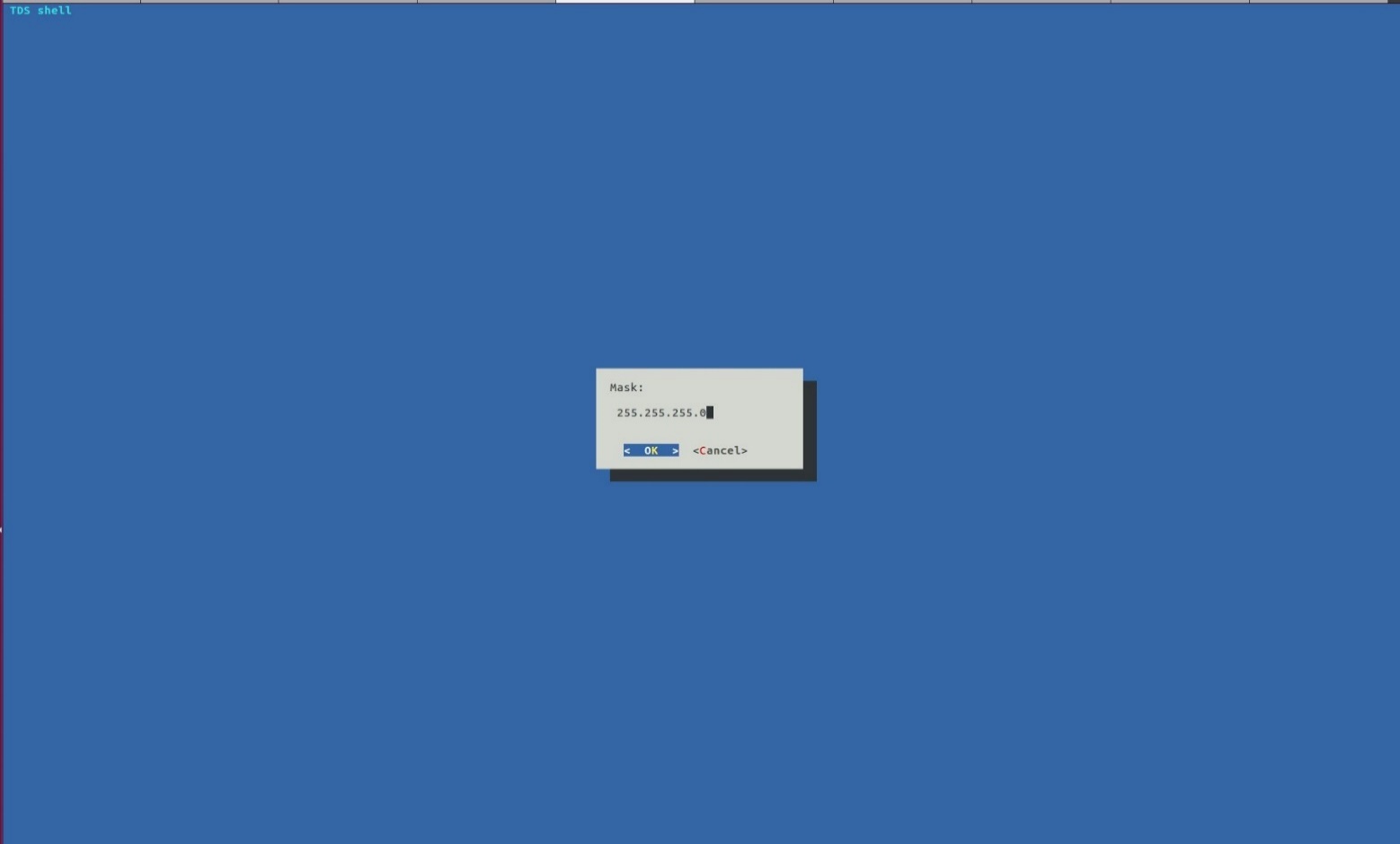 Рис. 15Ввести адрес шлюза (рис. 16). 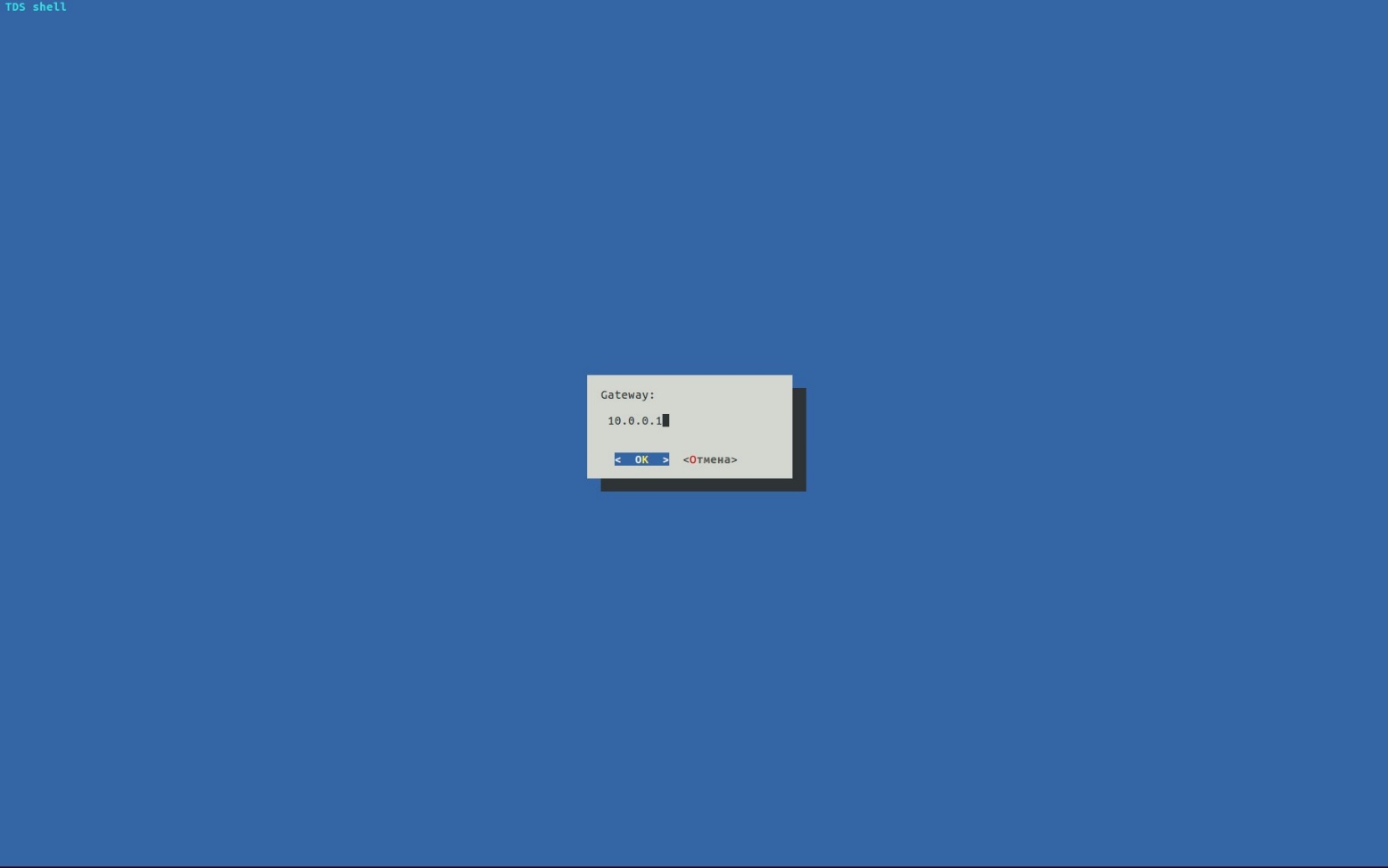 Рис. 16Выбрать адреса DNS по умолчанию (8.8.8.8 и 8.8.8.4) или ввести их вручную. (Опционально) Ввести DNS сервера (если в п.10 выбрали вручную) 
(рис. 17).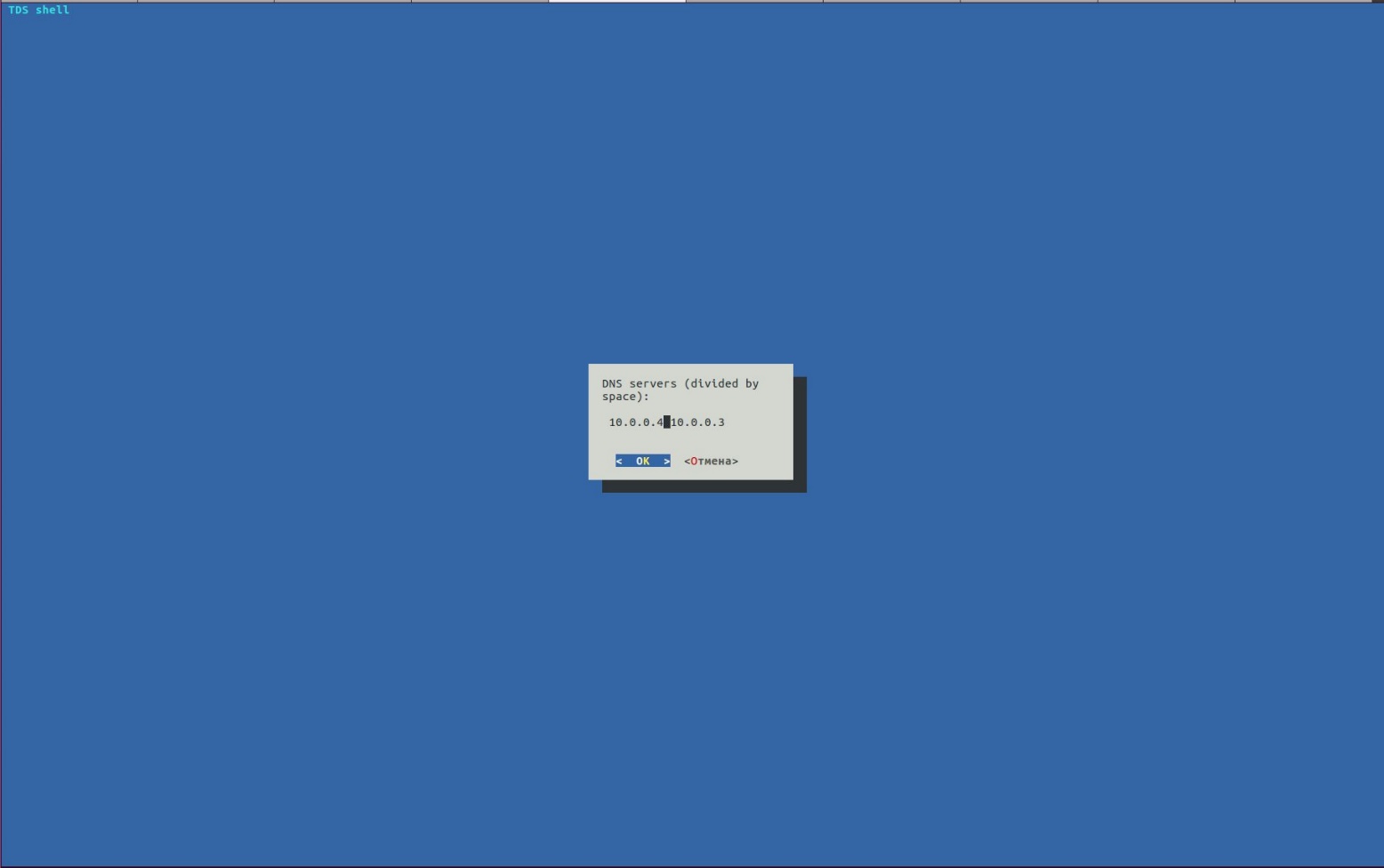 Рис. 17Настройка интерфейсов анализа трафикаВойти под пользователем tds (Пользователь tds создается на этапе установки).В стартовом окне выбрать Enter the shell (рис. 18).Рис. 18Выбрать «Network menu» (рис. 19).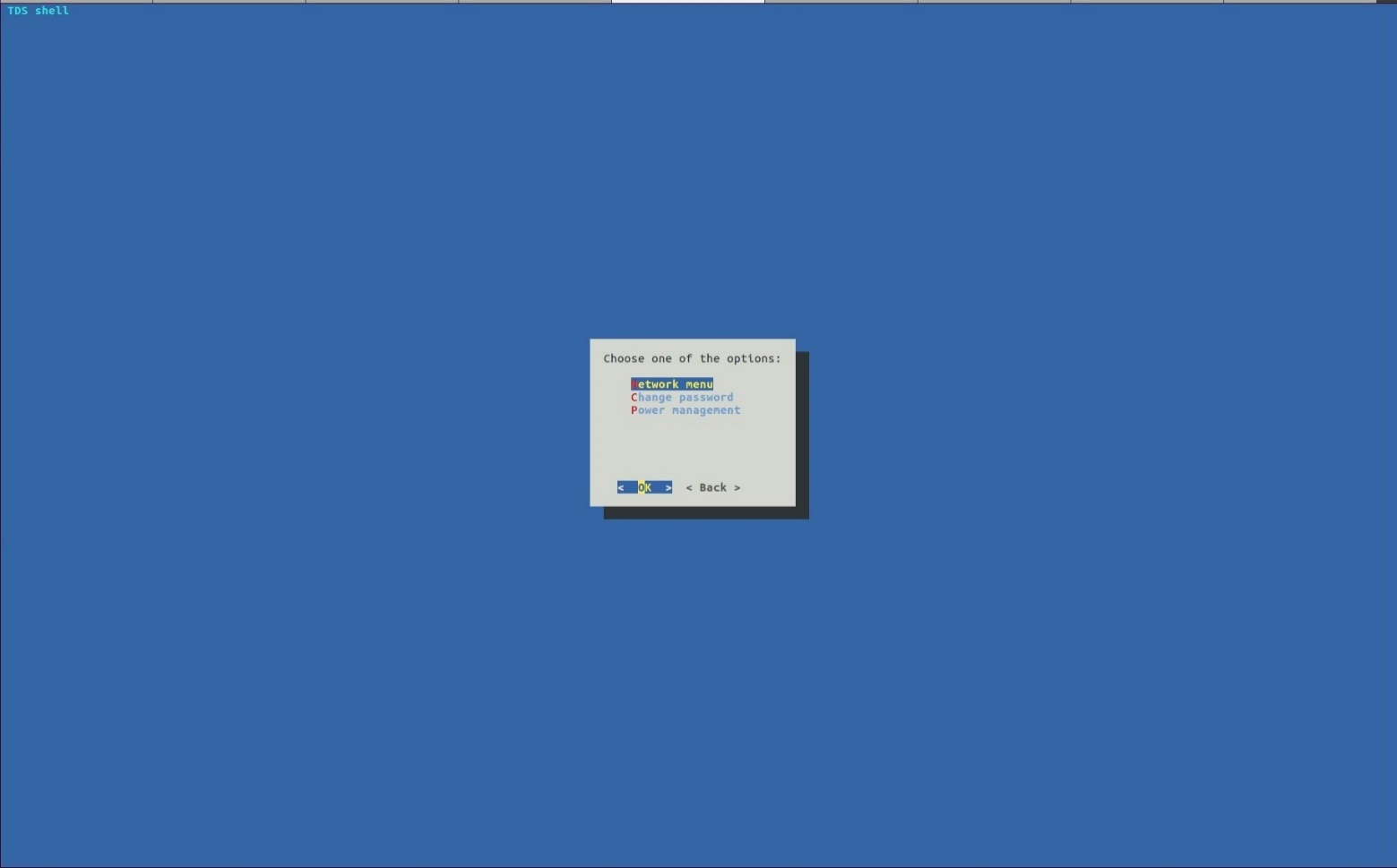 Рис. 19Выбрать «Traffic monitor setup» (рис. 20).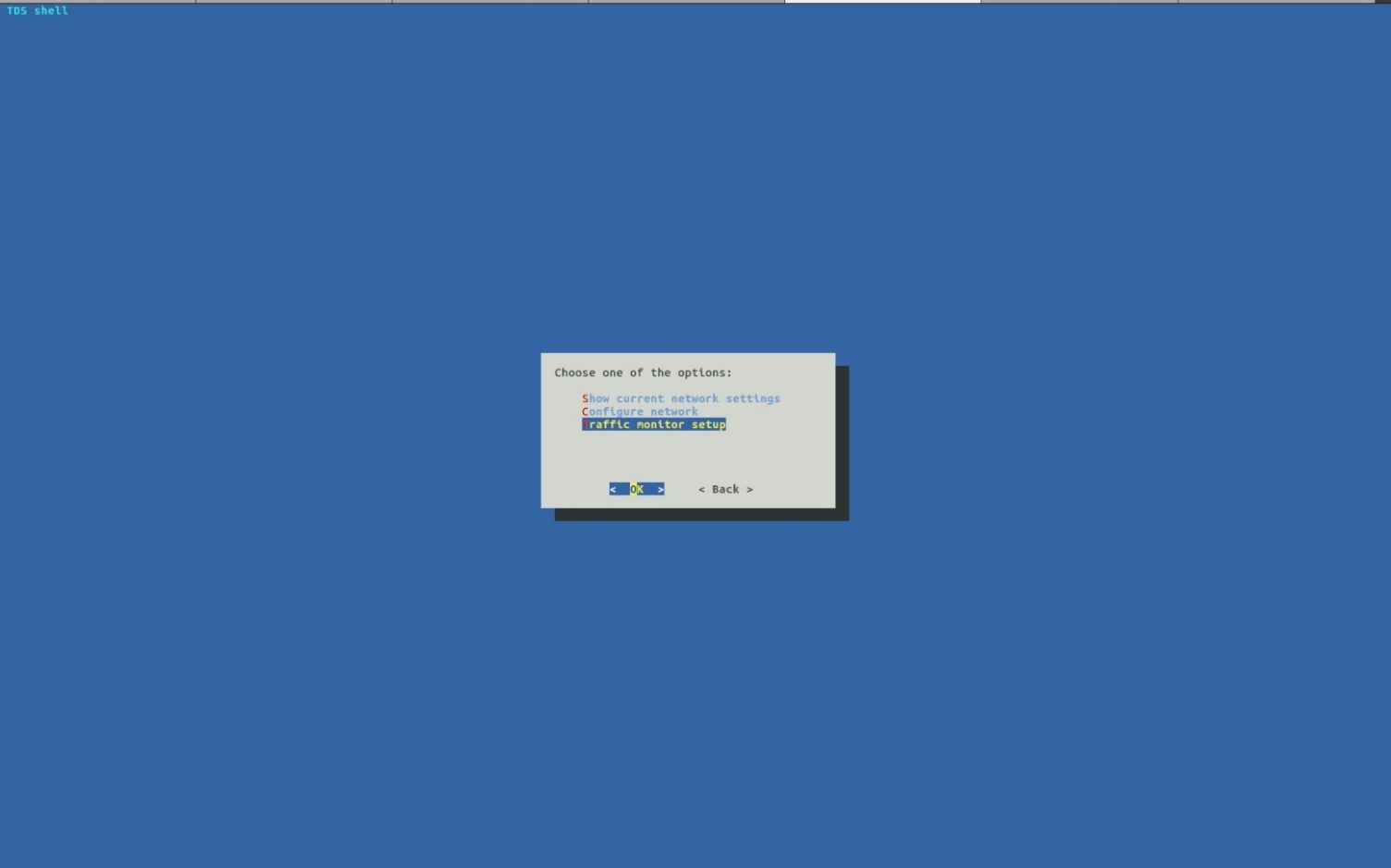 Рис. 20Выбрать интерфейсы на которых будет осуществляться мониторинг 
(рис. 21).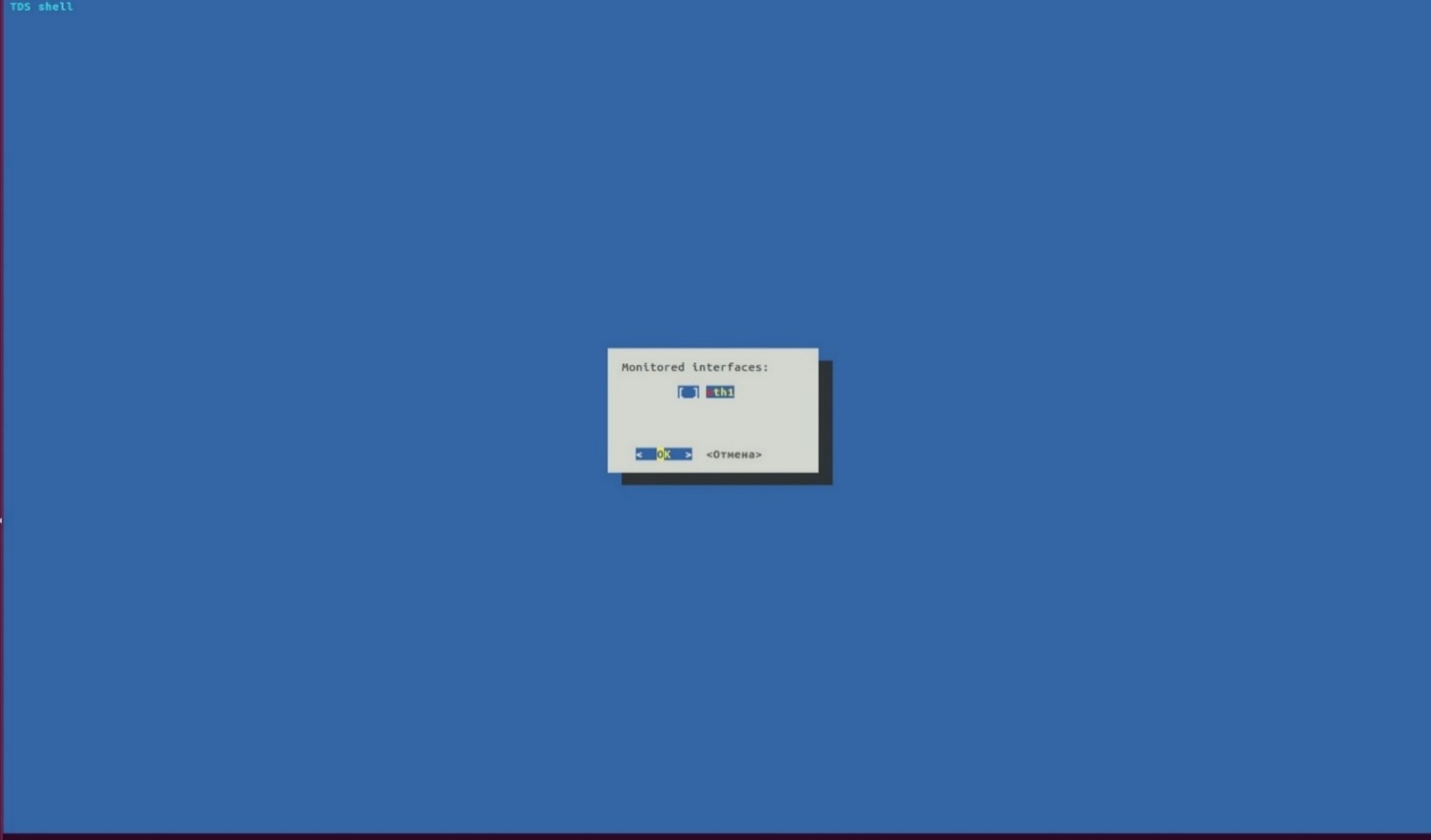 Рис. 21Нажать «ОК».Создание учетных записейВойти в графический интерфейс программы с ролью Администратор безопасности. Логин и пароль по умолчанию: admin /tdsadmin.Изменить пароль для администратора безопасности (рис. 22).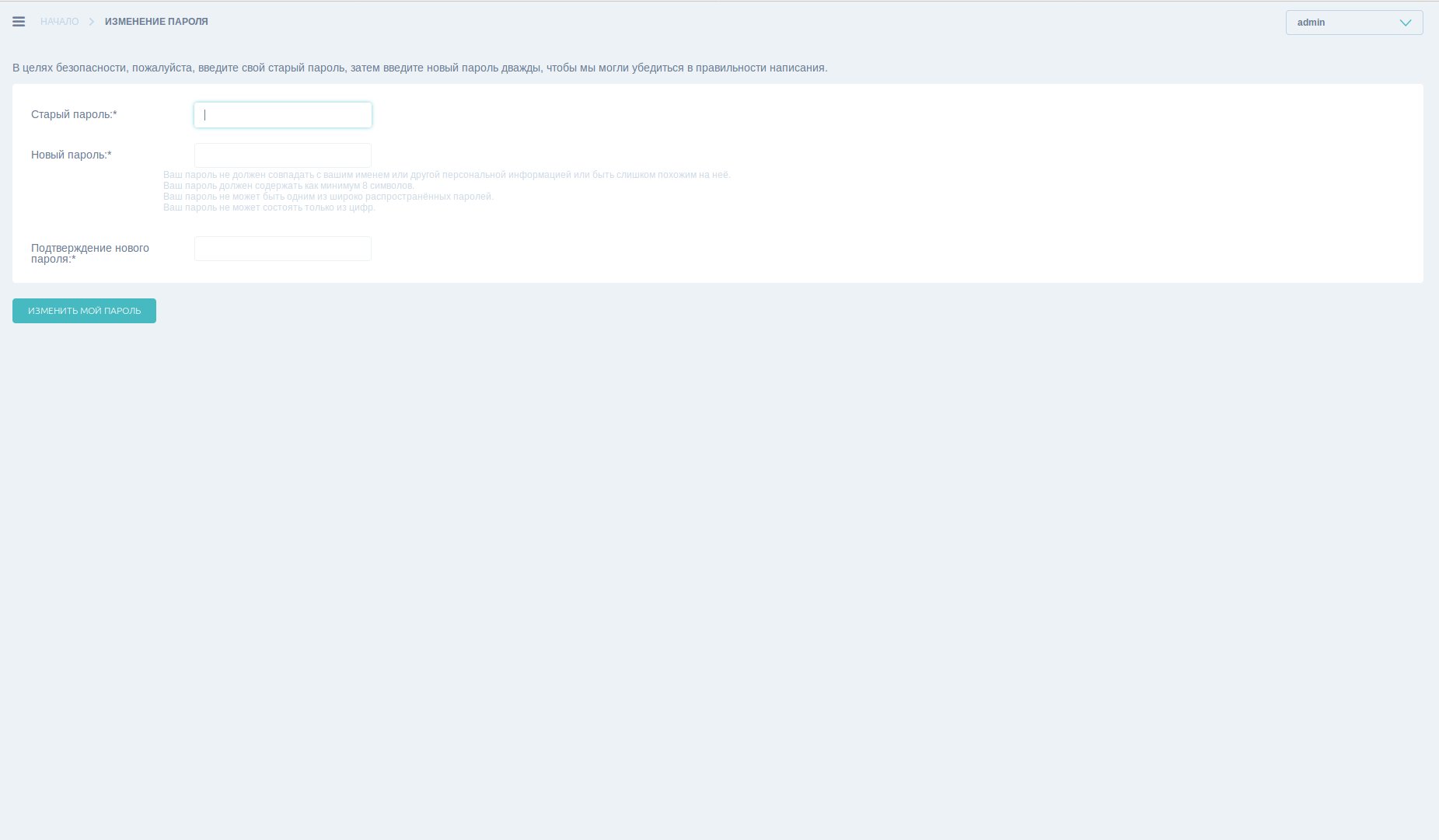 Рис. 22Создать учетную запись аудитора (просмотр событий внутреннего аудита) 
(рис. 23).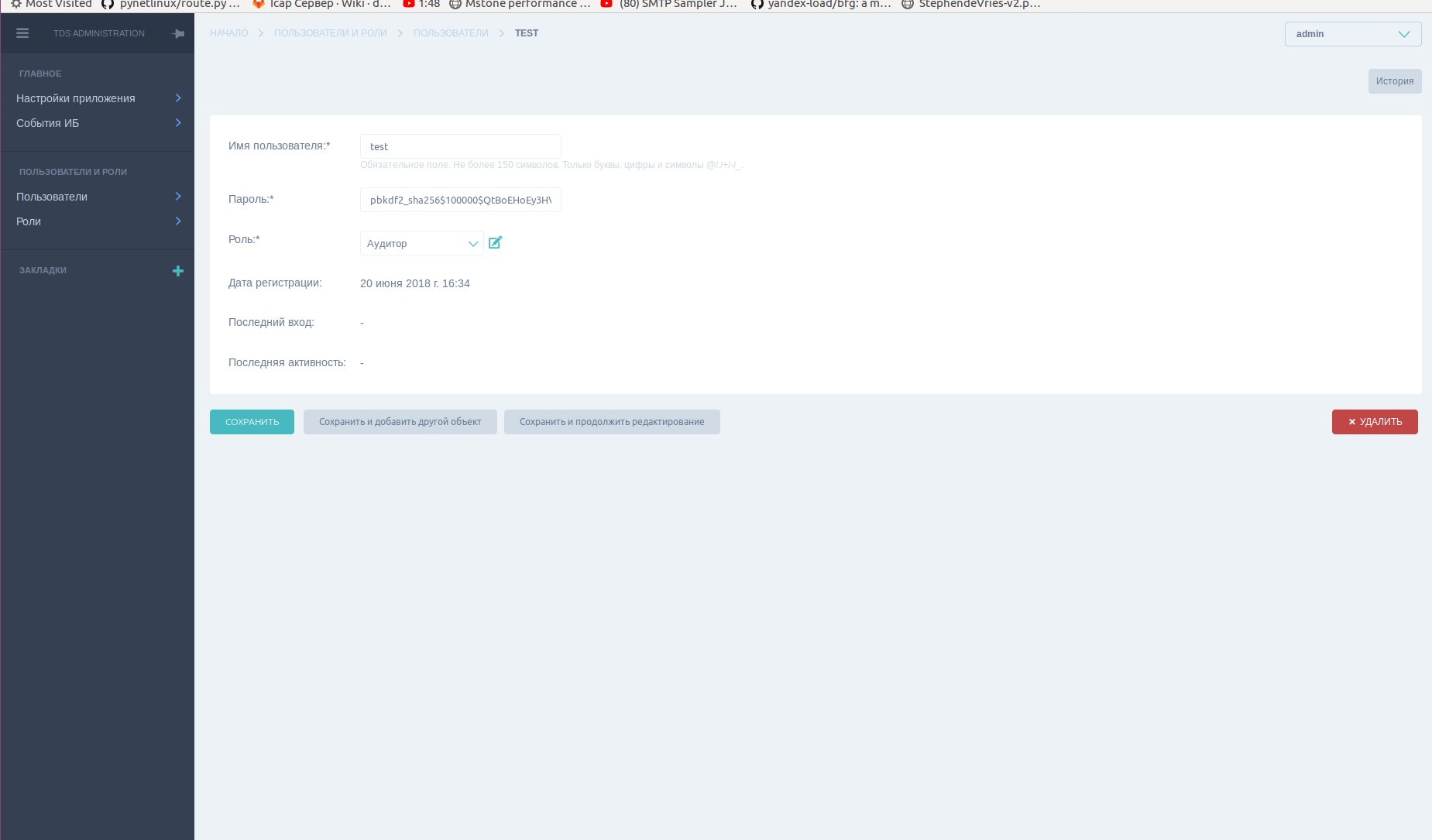 Рис. 23Создать учетную запись пользователя (рис. 24).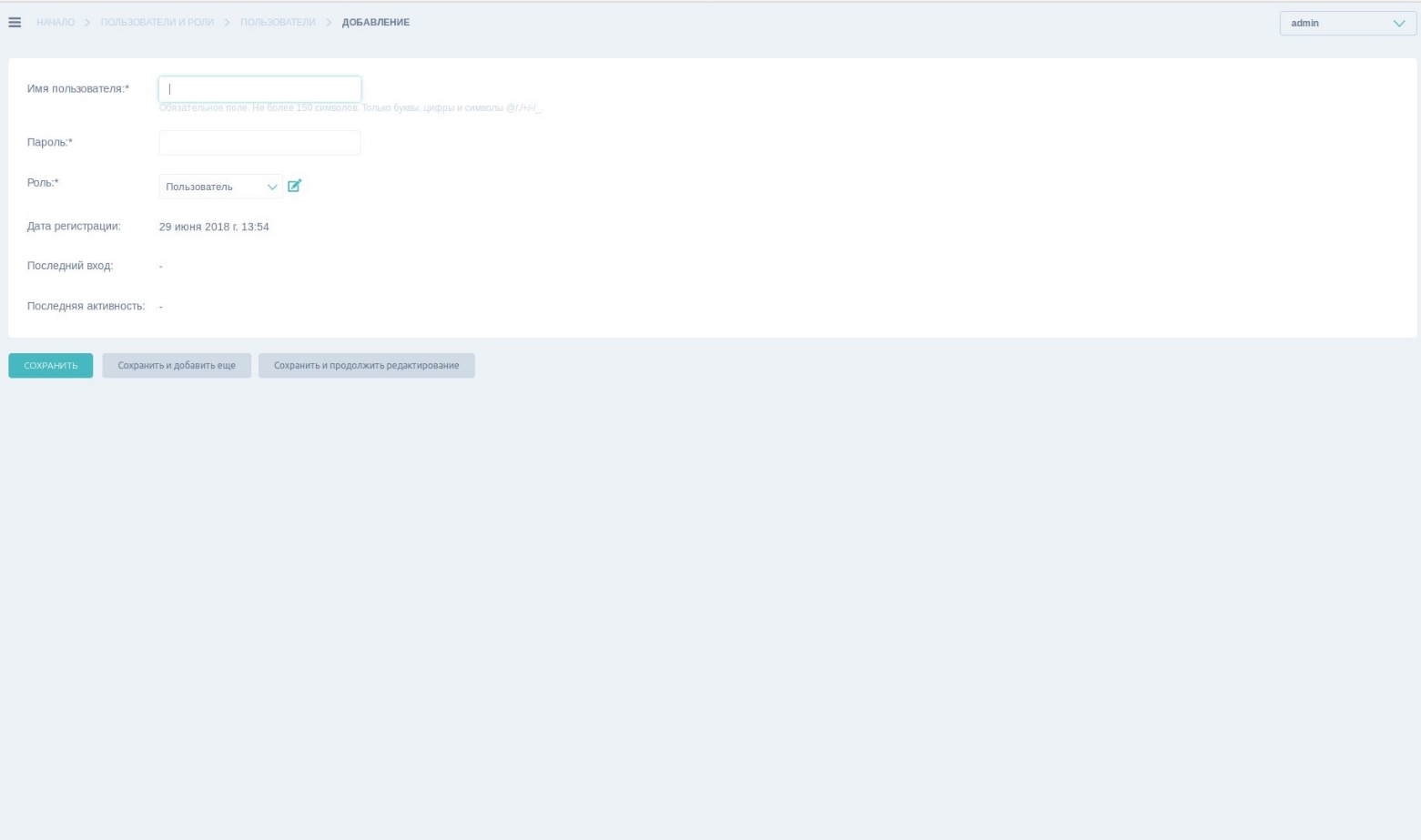 Рис. 24Настройка NTP серверовВойти в графический интерфейс программы.Перейти в меню «Настройки приложения» (рис. 25).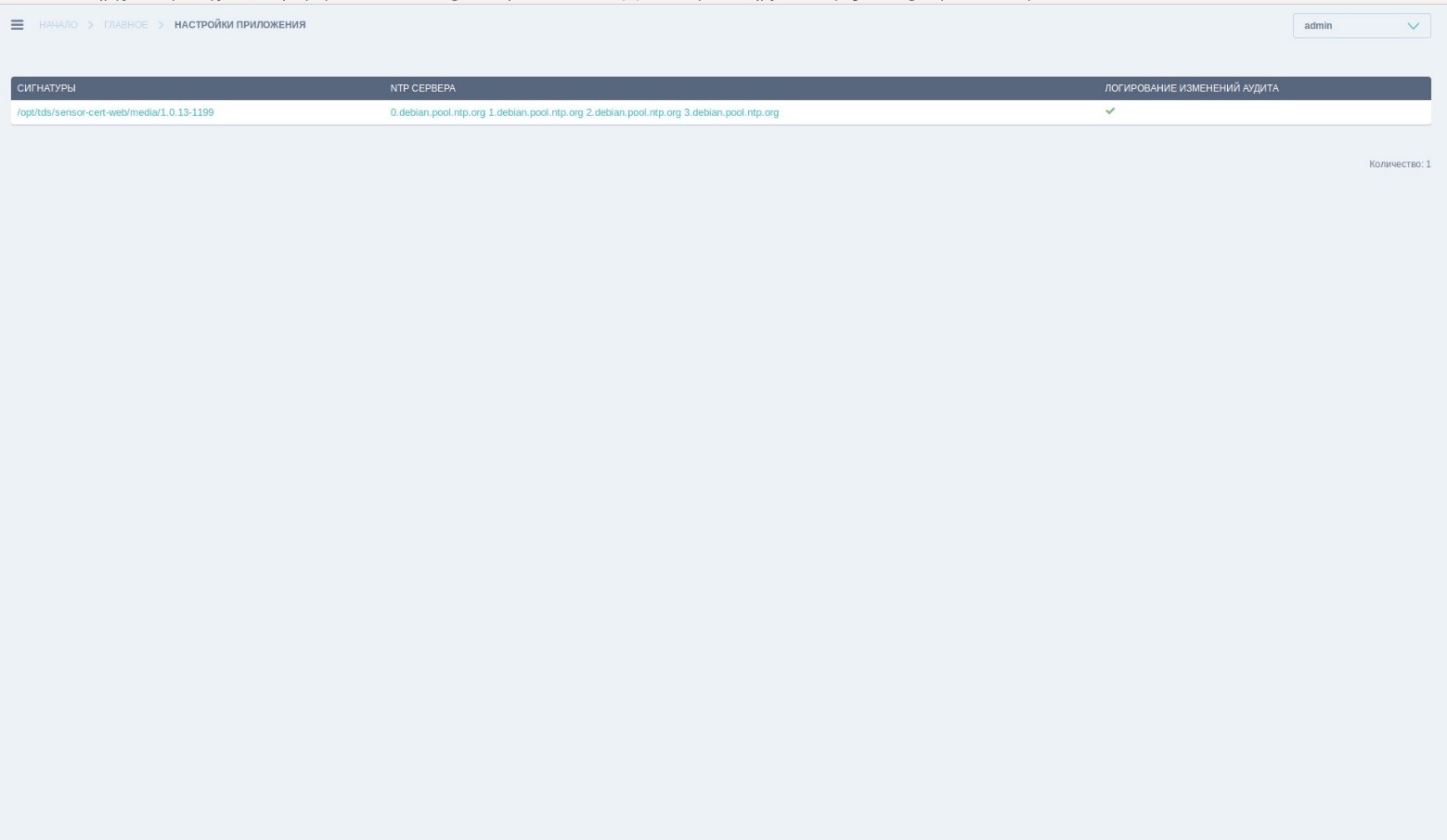 Рис. 25Настроить NTP сервер (рис. 26).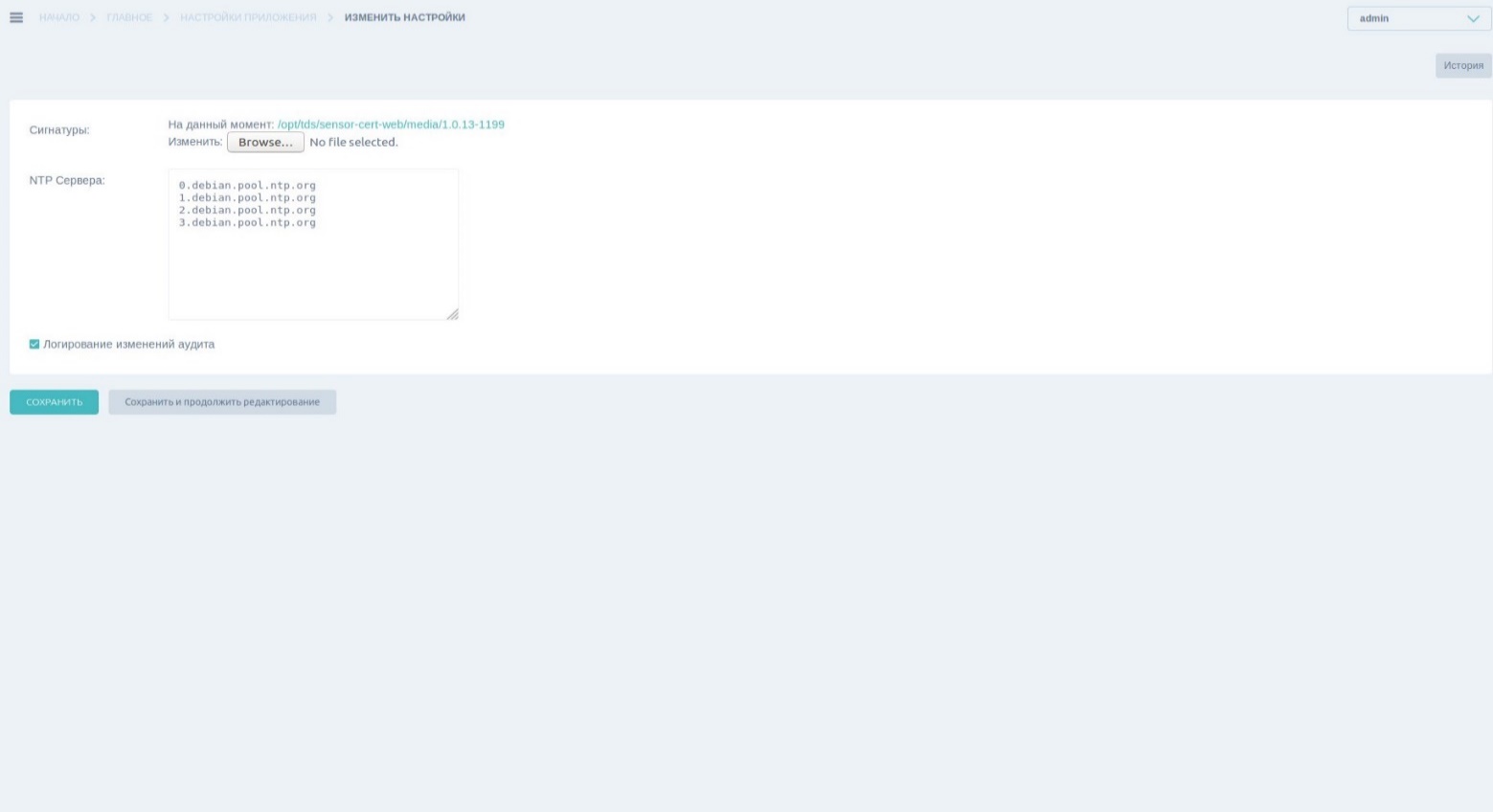 Рис. 26ДиректорияДиректорияОписаниеTDS_SENSOR:TDS_SENSOR:Корневая директорияlibhtpДиректория с пакетом библиотеки libhtp для SuricatalogrotateДиректория с конфигурационным файлом для ротации логов SuricatarequirementsДиректория с зависимостями для Python кодаsuricataДиректория с пакетом Suricata 4.0.4suricatarulesДиректория с пакетом сигнатур Suricatatds-api-commonДиректория с пакетом REST API продуктаtds-registryДиректория с пакетом tds-registrytds-shellДиректория с пакетом консоли управления tds-shellsensor-cert-webДиректория с пакетов веб-интерфейса управленияinstall.shУстановочный скриптbackup.shСкрипт для резервного копированияrestore.shСкрипт восстановления из бекапаФайлПутьТип файлаОписаниеlibhtp2_0.5.26-1_amd64.debTDS_SENSOR/libhtp/ПакетЗависимость SuricatasuricataTDS_SENSOR/logrotate/ТекстФайл конфигурации журналирования Suricatasuricatarules_1.0.13-1199_all.debTDS_SENSOR/suricatarules/ПакетПакет разрешающих правил Suricatasuricata_4.0.4-2_amd64.debTDS_SENSOR/suricataПакетПакет системы обнаружения вторжений Suricataclick-6.7-py2.py3-none-any.whlTDS_SENSOR/requirements/ПакетЗависимость Python для sensor-cert-webDjango-2.0.6-py3.5-none-any.whlTDS_SENSOR/requirements/ПакетЗависимость Python для sensor-cert-webFlask-1.0.2-py2.py3-none-any.whlTDS_SENSOR/requirements/ПакетЗависимость Python для sensor-cert-webitsdangerous-0.24-py3-none-any.whlTDS_SENSOR/requirements/ПакетЗависимость Python для sensor-cert-webJinja2-2.10-py2.py3-none-any.whlTDS_SENSOR/requirements/ПакетЗависимость Python для sensor-cert-webMarkupSafe-1.0-cp35-cp35m-linux_x86_64.whlTDS_SENSOR/requirements/ПакетЗависимость Python для sensor-cert-webpythondialog-3.4.1-py3-none-any. whlTDS_SENSOR/requirements/ПакетЗависимость Python для sensor-cert-webpytz-2018.4-py3-none-any.whlTDS_SENSOR/requirements/ПакетЗависимость Python для sensor-cert-webterminaltables-3.1.0-py3-none-any. whlTDS_SENSOR/requirements/ПакетЗависимость Python для sensor-cert-webWerkzeug-0.14.1-py2.py3-none-any.whlTDS_SENSOR/requirements/ПакетЗависимость Python для sensor-cert-websensor-api_1.0.20-1_all.debTDS_SENSOR/tds-api-commonПакетПакет с REST APItds-registry_1.1.4-1_all.debTDS_SENSOR/tds-registryПакетПакет с вспомогательной утилитой tds-registrytds-shell_0.1_all.debTDS_SENSOR/tds-shellПакетПакет с консольным интерфейсом управленияsensor-cert-web_0.1.0_all.debTDS_SENSOR/sensor-cert-webПакетПакет с WEB интерфейсом управления